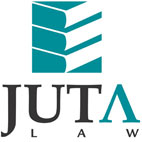 JUTA'S WEEKLY STATUTES BULLETIN(Bulletin 8 of 2019 based on Gazettes received during the week 15 to 22 February 2019)JUTA'S WEEKLY E-MAIL SERVICEISSN 1022 - 6397PROCLAMATIONS AND NOTICESDepartment of Trade and Industry (dti):Notice to service providers: Publication of Request for Information (RFI) for: 	•	Character Recognition Solution (OCR) 
(GenN 86 in GG 42236 of 20 February 2019) (p4)	•	an integrated application Performance Management (APM) Framework 
(GenN 96 in GG 42244 of 22 February 2019) (p4)CUSTOMS AND EXCISE ACT 91 OF 1964Schedule 2 amended with effect from 3 August 2019 up to and including 2 August 2020 (GN R237 in GG 42241 of 22 February 2019) (p13)Schedule 2 amended with effect from 3 August 2020 up to and including 2 August 2021 (GN R238 in GG 42241 of 22 February 2019) (p15)HEALTH PROFESSIONS ACT 56 OF 1974Health Professions Council of South Africa: Annual fees payable by registered practitioners published and BN 27 in GG 41473 of 2 March 2018 repealed with effect from 1 April 2018 (BN 20 in GG 42240 of 22 February 2019) (p132)Rules relating to fees payable to the Council published and BN 42 in GG 41512 of 23 March 2018 repealed with effect from 1 April 2019 (BN 21 in GG 42240 of 22 February 2019) (p137)Social Service Professions Act 110 of 1978Fees Payable by Social Workers, Child and Youth Care Workers, Social Auxiliary Workers, Auxiliary Child and Youth Care Workers, Student Social Workers and Student Child and Youth Care Worker Amendment Regulations, 2018 published 
(GN 221 in GG 42240 of 22 February 2019) (p84)Labour Relations Act 66 of 1995Commission for Conciliation, Mediation and Arbitration (CCMA): List of private agencies that have been accredited by the CCMA for conciliation and/or arbitration and/or inquiry by arbitrator for the period 1 December 2018 to 30 April 2022 published (GenN 89 in GG 42240 of 22 February 2019) (p104)List of bargaining councils that have been accredited by the CCMA for conciliation and/or arbitration and/or inquiry by arbitrator for the period 1 November 2018 to 28 February 2022 published (GenN 90 in GG 42240 of 22 February 2019) (p108)Competition Act 89 of 1998Competition Commission: Amended terms of reference for the Private Healthcare Sector Market Inquiry published (GN 180 in GG 42240 of 22 February 2019) (p18)ROAD TRAFFIC MANAGEMENT CORPORATION ACT 20 OF 1999Draft Road Traffic Management Corporation: National Road Traffic Law Enforcement Code (NRTLEC) published for comment in GN 174 in GG 42230 of 15 February 2018 corrected (GN 241 in GG 42245 of 22 February 2019) (p4)Promotion of Access to Information Act 2 of 2000Description submitted in terms of s. 15 (1) by the Limpopo Department of Public Works, Roads and Infrastructure published (GenN 88 in GG 42240 of 22 February 2019) (p101)QUANTITY SURVEYING PROFESSION ACT 49 OF 2000The South African Council for the Quantity Surveying Profession (SACQSP): Annual registration fees for 2019/2020 published (BN 19 in GG 42240 of 22 February 2019) (p130)Animal Identification Act 6 of 2002Regulations amended (GN 179 in GG 42240 of 22 February 2019) (p16)LOCAL GOVERNMENT: MUNICIPAL PROPERTY RATES ACT 6 OF 2004Ulundi Local Municipality: Public notice calling for inspection of the General Valuation Roll and lodging of objections published (GN 242 in GG 42246 of 22 February 2019) (p4)NATIONAL QUALIFICATIONS FRAMEWORK ACT 67 OF 2008Proposed occupational qualifications for registration on the qualifications sub-framework for trades and occupations published for comment (GN 178 in GG 42235 of 19 February 2019) (p4)DIVISION OF REVENUE ACT 1 OF 2018Conditional allocations published (GN 240 in GG 42243 of 21 February 2019) (p4)BILLSTraditional Leadership and Governance Framework Amendment Bill, 2017 [B8C-2017] & 
[B8D-2017]National Health Laboratory Service Amendment Bill, 2017 [B15C-2017] & [B15D-2017]Public Investment Corporation Amendment Bill, 2019 [B4-2019]Division of Revenue Bill, 2019 [B5-2019]Appropriation Bill, 2019 [B6-2019]Public Audit Excess Fee Bill, 2019 [B7-2019]Draft Independent System and Market Operator Bill, 2019, notice of intention to introduce private member's bill and explanatory summary published for comment 
(GenN 87 in GG 42237 of 20 February 2019) (p4)Draft National Minimum Wage Amendment Bill, 2019 published for comment 
(GenN 91 in GG 42240 of 22 February 2019) (p113)PROVINCIAL LEGISLATIONEASTERN CAPESpatial Planning and Land Use Management By-law: Dr Beyers Naude Local Municipality: Appointment of members to the Municipal Planning Tribunal published 
(PN 40 in PG 4188 of 18 February 2019) (p15)Road Traffic Management Corporation Act 20 of 1999: Road Traffic Management Corporation: National Road Traffic Law Enforcement Code (NRTLEC) published 
(PN 43 in PG 4188 of 18 February 2019) (p18)FREE STATELocal Government: Municipal Systems Act 32 of 2000: Moqhaka Local Municipality: Draft Standing Rules and Orders By-law, 2019 and draft Land Use Planning Amendment By-Law, 2019 published for comment (PN 132 in PG 129 of 22 February 2019) (p2)Local Government: Municipal Systems Act 32 of 2000: Moqhaka Local Municipality: Municipal Land Use Planning By-law as published under PN 134 in PG 124 of 27 November 2015 amended (PN 132 in PG 129 of 22 February 2019) (p49)Disaster Management Act 57 of 2002: Xhariep, Lejweleputswa, Fezile and Thabo Mofutsanyane District Municipalities: Declaration of a provincial state of drought disaster published 
(PN 133 in PG 130 of 22 February 2019) (p2)KWAZULU-NATALConstitution of the Republic of South Africa, 1996 and Local Government: Municipal Systems Act 32 of 2000: Ray Nkonyeni Local Municipality: Waste Management By-laws published and the Solid Waste Management By-laws repealed (MN 8 in PG 2046 of 21 February 2019) (p245)KwaZulu-Natal Joint Municipal Pension Fund (Retirement) Act 6 of 2017: Regulations relating to the KwaZulu-Natal Joint Municipal Pension Fund (Retirement), 2019 published and Regulations governing the Natal Joint Municipal Pension Fund (Retirement), 1975 published under PN 180 of 1975; and Rules for the Management and Administration of the Natal Joint Municipal Pension Fund (Superannuation); Natal Joint Municipal Pension Fund (Retirement); and the KwaZulu-Natal Joint Municipal Provident Fund), 1996 published under PN 273 of 1996 repealed 
(PN 23 in PG 2048 of 21 February 2019) (p3)KwaZulu-Natal Joint Municipal Pension Fund (Superannuation) Act 7 of 2017: Regulations relating to the KwaZulu-Natal Joint Municipal Pension Fund (Superannuation), 2019 published and Regulations governing the Natal Joint Municipal Pension Fund (Superannuation), 1974 published under PN 246 of 1974 and Rules for the Management and Administration of the Natal Joint Municipal Pension Fund(Superannuation); the Natal Joint Municipal Pension Fund (Retirement); and the KwaZulu-Natal Joint Municipal (Provident) Fund, 1996 published under PN 273 of 1996 repealed (PN 24 in PG 2048 of 21 February 2019) (p75)KwaZulu-Natal Joint Municipal Provident Fund Act 8 of 2017: Regulations relating to the KwaZulu-Natal Joint Municipal Provident Fund, 2019 published and Regulations governing the Natal Joint Municipal Provident Fund, 1996, published under PN 135 of 1996 and Rules for the Management and Administration of the Natal Joint Municipal Pension Fund (Superannuation); Natal Joint Municipal Pension Fund (Retirement); and KwaZulu-Natal Joint Municipal Provident Fund, 1996 published under PN 273 of 1996 repealed 
(PN 25 in PG 2048 of 21 February 2019) (p151)LIMPOPOSpatial Planning and Land Use Management Act 16 of 2013: Bela-Bela Local Municipality: Notice of adoption of the Spatial Development Framework (SDF) (2019) published 
(Proc 8 in PG 2975 of 22 February 2019) (p13) National Environmental Management: Protected Areas Act 57 of 2003: Intention to declare respective land parcels as a nature reserve: Nungu Nature Reserve published for comment 
(PN 21 in PG 2975 of 22 February 2019) (p32)National Environmental Management: Protected Areas Act 57 of 2003: Sekhukhune District Municipality: Declaration of respective land parcels as protected environment: De Hoop Dam Nature Reserve published (PN 22 in PG 2975 of 22 February 2019) (p33)MPUMALANGAMpumalanga Adjustments Appropriation Act 3 of 2018 
(PremN 1 in PG 3014 of 22 February 2019) (p17)Date of commencement: 22 February 2019NORTH WESTNorth West Gambling Act 2 of 2001: Draft North West Gambling Amendment Regulations, 2019 published for comment (PN 23 in PG 7982 of 15 February 2019) (p3)Local Government: Municipal Systems Act 32 of 2000 and Spatial Planning and Land Use Management Act 16 of 2013: Ngaka Modiri Molema District Municipality: Notice for comment on the intention to review and amend the Spatial Development Framework, 2005/2006 published for comment (GenN 21 in PG 7983 of 19 February 2019) (p17)Road Traffic Management Corporation Act 20 of 1999: Road Traffic Management Corporation: National Road Traffic Law Enforcement Code (NRTLEC) published 
(PN 26 in PG 7983 of 19 February 2019) (p24)WESTERN CAPELocal Government: Municipal Structures Act 117 of 1998: George Local Municipality (WC044): Establishment Tenth Draft Amendment Notice published for comment 
(PN 13 in PG 8044 of 13 February 2019) (p2)National Heritage Resources Act 25 of 1999: Heritage Western Cape: Declaration of a Provincial Heritage Site: The Rex Trueform Factory Complex in Salt River, Cape Town published 
(PN 14 in PG 8045 of 15 February 2019) (p98)This information is also available on the daily legalbrief at www.legalbrief.co.za